Unit 5 Chapter 4:   Curve Sketching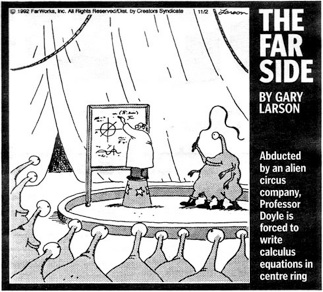 Day 1Fri 10/7Sec 4.1 Minimum and Maximumsp.230 #31,37,43-55 odd,63,65Day 2Mon 10/10Sec 4.2 Mean Value Theorem  Calculaugh 34p.238 #1,3,5,6,32Day 3Tues 10/11QuizConcavity and Inflection points4.1 Concept WorksheetDay 4Wed 10/12Sec 4.3 How derivatives affect the shape of the graphp.247 #1,5,7,11,15,21,23,29,33,35Day 5Thurs 10/13Graphs of functions and derivativesMatching WorksheetsDrawing Graphs #7Day 6Fri 10/14More PracticeConnecting  f’ with f WS Connecting Derivatives to graph of function WSDay 7Mon 10/17ReviewReview Chart ProblemCalculaugh 24/25/29p.239 #11,13  p.248 #27,28p.262 #51 p.309 #6,13-19Day 8Tues 10/18TestMultiple Choice Problem Set